- كلية الحكمة الجامعة -استمارة وصف المقرر الدراسي
للعام الدراسي 2023 / 2024الكلية: كلية الحكمة الجامعة – بغدادالقسم: الفيزياء الطبيةاسم المقرر (المادة الدراسية): الكهربائيةاستاذ المادة: م د احمد باسم طهوصف المقرر الدراسييوفر وصف المقرر خطة مكتوبة، وإيجازاً مقتضباً لأهم خصائص المادة الدراسية وطرائق التعليم والتعلم وطرائق التقييم وتوضيح مخرجات التعلم المتوقع من الطالب تحقيقا مبرهناً عما إذا كان قد حقق الاستفادة القصوى من فرص التعلم والتعليم المتاحة.اهداف المقرر (اهداف المادة الدراسية) الرئيسية:الهدف العام : The study of electric charge involves differentiating between conductors and insulators and using them to demonstrate the existence of charges. In addition, Coulomb’s law will be stated and its expression derived and used in calculations. Along with this, electric field, dipole moments; potential energy; and torque on an electric dipole and flux of electric field will be defined. Their expressions will be derived and also used to solve problems.  البنية التحتية للمقرر الدراسي:الكتاب المقرر الاساسي:Physics/John D. Cutnell & Kenneth W. Johnson—9th ed.المراجع (المصادر - وتشمل: المجلات العلمية , التقارير ,....) الموصى بها لتعزيز مستوى الطالب: Fundamentals of Physics Extended 9th-HQ-Hallidayالكتب والمراجع الموصى بها لتعزيز مستوى الطالب:https://engineeringinterviewquestions.com/electrostatic-electrical-engineering-multiple-choice-questions-and-answers/ مخرجات المقرر الدراسي وطرائق التعليم والتعلم و طرائق التقييم:-بنية المقرر الدراسيخطة تطوير المقرر الدراسيتطوير المنهج الدراسي بالحذف والاضافة والاستبدال مع بقية الكليات.استعمال وسائل تقويمية حديثة. حث الطلاب للاستفادة من التدريب الصيفي.تمكين الطالب من الزيارات الميدانية للمستشفيات التعليمية.حث الطلاب على زيارة المكتبة المركزية في الجامعة.---------------------------------------------------------------------------------------التوقيع:اسم استاذ المادة : م.د.احمد باسم طهالتاريخ:  24\3\2024 - - - - - - - - - - - - - - - - - - - - - - - - - - - - - - -دقـق الجانب العلمي للملف من قبل اللجنة العلمية في القسماللجنة العلمية في القسم:
- - - - - - - - - - - - - - - - - - - - - - - - - - - - - - - -دقـق الجانب التنظيمي للملف من قبل لجنة ضمان الجودة والأداء الجامعي في القسمالتوقيع:اسم عضو لجنة ضمان الجودة والأداء الجامعي في القسم: د.وصفي حميد رشيدالتاريخ :   30/  3 / 2024- - - - - - - - - - - - - - - - - - - - - - - - - - - - - - - -دقـق الجانب العلمي والتنظيمي للملف من قبل رئيس القسم وتمت المصادقة عليهالتوقيع:اسم رئيس القسم : أ.م.د حامد كريم ردامالتاريخ:   30/ 3/ 2024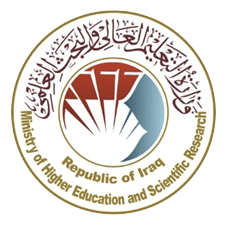 وزارة التعليم العالي والبـحث العلميجـــــهاز الإشـــــراف والتقـــويم العلــميدائرة ضمان الجودة والاعتماد الأكاديمي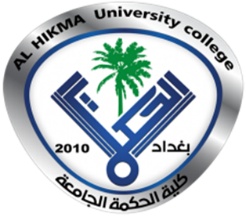 ختم القسم(مصادقة القسم)ختم عمادة الكلية(مصادقة العمادة)المؤسسة التعليميةكلية الحكمة الجامعة (HIUC)القسم العلمي الفيزياء الطبيةاسم المقرر (اسم المادة)الكهربائية – مرحلة الأولى    أشكال الحضور المتاحةحضوري / الكتروني (عن بعد): حضورينظام المقرر (فصلي/ سنوي)فصلي    عدد الساعات الدراسية (الكلي) 90ساعه (4 نظري+2 عملي)تاريخ إعداد هذا الوصف 24\3\2024المعرفةالأهداف المعرفية التي سيكتسبها الطالب:أ1- التذكر والفهم.أ2- التطبيق والتحليل.أ3- التقويم والابتكارطرائق التعليم (التي تحقق الأهداف المعرفية):  مطالبة الطلاب لزيارة المكتبة في الحصول علىالمعرفة العلمية وزيادة ادراك الطالب الذهنية .طرائق التعلم (التي تحقق الأهداف المعرفية): الزام الطالب بالامتحانات اليومية والشهرية .ب – المهاراتالأهداف المهاراتية التي سيكتسبها الطالب:ب1 – دمج التكنولوجيا في التعليم العالي .ب2 -  السهولة والدقة والفهم لما يكتسبه الطالب من المادة العلمية .ب3 – تعليم الطالب مهارة بناء لصرح التعليم السليم من خلال تبسيط المادة العلمية .طرائق التعليم (التي تحقق الأهداف المهاراتية): تمكين الطلاب من الحصول على المعرفة والفهمللتشخيص الفمي .طرائق التعلم (التي تحقق الأهداف المهاراتية): تكليف الطالب ببعض الأنشطة والواجبات اليومية وتخصيص نسبة من الدرجات للواجبات اليومية والاختبارات .طرائق التقييم (التي تحقق الاهدف المهاراتية):الامتحانات اليومية والشهرية والفصلية والنهائيةج- الوجدانية و القيميةالأهداف الوجدانية و القيمية :ج1- الاهتمامات والقيم والميول وأوجه التقدير .ج2- يستقيل الطالب المعلومة من خلال الاصغاء والتركيز .ج3- يبادر الطالب من خلال مشاركته وتعاوننه في الأنشطة الصفية .طرائق التعليم (التي تحقق الأهداف الوجدانية و القيمية): إدارة المحاضرات على نحو عملي مرتبطبواقع المحاضرات اليومية لجذب الطالب نحو المادة .طرائق التعلم (التي تحقق الأهداف الوجدانية و القيمية):  تكليف الطالب ببعض الأنشطة  والوجبات اليومية .طرائق التقييم (التي تحقق الأهداف الوجدانية و القيمية): اجراء الامتحانات اليومية والفصلية والنهائية .د - المهارات العامة والتأهيلية المنقولة( المهارات الأخرى المتعلقة بقابلية التوظيف والتطور الشخصي )د1 تطوير المناهج الدراسية واعداد الأبحاث التي تهدف الى خدمة المجتمع .د2- تطوير العمل التطوعي بين الطلاب لأعداد بوسترات بأنواع الانسجة العامة .د3- استخدام الطرق المختلفة لغرض غرس المادة العلمية في ذهن الطالب من خلال العصف الذهني .بنية المقرر( الفصل الدراسي الاول للنظام السنوي   و  الفصل الواحد للنظام الفصلي (الكورسات)) :-بنية المقرر( الفصل الدراسي الاول للنظام السنوي   و  الفصل الواحد للنظام الفصلي (الكورسات)) :-بنية المقرر( الفصل الدراسي الاول للنظام السنوي   و  الفصل الواحد للنظام الفصلي (الكورسات)) :-بنية المقرر( الفصل الدراسي الاول للنظام السنوي   و  الفصل الواحد للنظام الفصلي (الكورسات)) :-بنية المقرر( الفصل الدراسي الاول للنظام السنوي   و  الفصل الواحد للنظام الفصلي (الكورسات)) :-بنية المقرر( الفصل الدراسي الاول للنظام السنوي   و  الفصل الواحد للنظام الفصلي (الكورسات)) :-الأسبوععدد الساعاتمخرجات التعلم المطلوبةالموضوعطريقة التعليمطريقة التقييم14)نظري+2عملي)معرفية +مهاراتيةElectric charge, Charge is conserved, Electric Charge and the Structure of Matter)محاضرة +مختبرمشاركة صفية24)نظري+2عمليمعرفية +مهاراتيةConductors, Insulators, and Induced Charges, Charging an objectمحاضرة +مختبرمناقشةمشاركة صفيةإمتحان قصير34)نظري+2عمليمعرفية +مهاراتيةCoulomb’s law.محاضرة +مختبرمشاركة صفيةتقرير44نظري+2عمليمعرفية +مهاراتيةElectric field, A point charge in an electric field, A dipole in an electric field.محاضرة +مختبرمناقشةإمتحان قصير54)نظري+2عمليمعرفية +مهاراتيةFlux of the electric field, Gauss's law.محاضرة +مختبرمشاركة صفيةمناقشة صفيةتقرير64نظري+2عمليمعرفية +مهاراتيةGauss's law and Coulomb law, An insulated conductor.محاضرة +مختبرعملي + نظري74)نظري+2عمليمعرفية +مهاراتيةElectric potential, Potential and the electric field, A group of point charges.محاضرة +مختبرمناقشة صفيةتقرير84نظري+2عمليمعرفية +مهاراتيةPotential due to a dipole, Electric potential energy.محاضرة +مختبرمشاركة صفيةإمتحان قصير94نظري+2عمليمعرفية +مهاراتيةCapacitance, Calculating Capacitance.محاضرة +مختبرمناقشة تقارير104نظري+2عمليمعرفية +مهاراتيةEnergy storage in an electric field, Parallel plate capacitor with dielectric.محاضرة +مختبرمشاركة صفيةإمتحان قصير114نظري+2عمليمعرفية +مهاراتيةDielectrics and atomic view.محاضرة +مختبرمناقشة نظري124)نظري+2عمليمعرفية +مهاراتيةCurrent and current density, Ohm's law-A microscopic view.محاضرة +مختبرأسئلة ومناقشة134)نظري+2عمليمعرفية +مهاراتيةElectromotive force, Calculating the current.محاضرة +مختبرمناقشة نظريإمتحان قصير144نظري+2عمليمعرفية +مهاراتيةPotential difference.محاضرة +مختبرمشاركة صفية154نظري+2عمليمعرفية +مهاراتيةMulti loop circuits.محاضرة +مختبرأسئلة ومناقشةالتوقيع:عضوا:  د.أحمد سعدون أحمدالتاريخ:   30/  3 / 2024التوقيع:عضوا:  د.وصفي حميد رشيدالتاريخ:   30/   3 / 2024التوقيع:رئيسا:  أ.م.د حامد كريم ردامالتاريخ:  30 /   3 / 2024